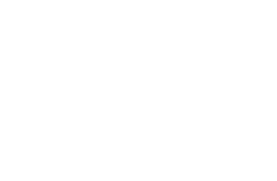 Credit transfer formTransferor's declarationI,       (name of transferor) being the holder of licence number      , transfer to       (name of transferee) being the  holder of licence number      , the amount of       credits, with respect to blocks numbered       to       inclusive.Signed by a Representative on behalf of the transferor   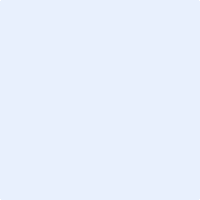 Date      		Phone      			Fax      Transferee's declarationI,       (name of transferee) being the holder of licence number      , accept from       (name of transferor), being the  holder of licence number      , the transfer of       (number of) credits, with respect to blocks numbered       to       inclusive.Signed by a representative on behalf of the transferee   Date      		Phone      			Fax      Environment Protection AuthorityThe Environment Protection Authority has approved this transfer of credits.Signed   Date      		Time      EPA2020P2141